Office of the Registrar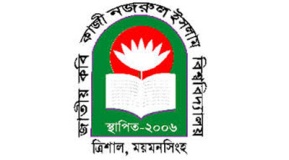 Jatiya Kabi Kazi Nazrul Islam UniversityTrishal, Mymensingh-2220.Reference No. JKKNIU/REG/1219/20-21/01e-Tender Noticee-Tender is invited in the national e-GP system portal (www.eprocure.gov.bd) for the procurement ofThis is an online tender, where only e-Tender will be accepted in the national e-GP portal and no offline/hard copies will be accepted. To submit e-Tender, registration in the e-GP system portal (www.eprocure.gov.bd) is required.The fees for downloading the e-Tender documents from the national e-GP portal have to be deposited online through any registered Banks branches up to date and time mentioned in the notice.Further information and guidelines are available in the national e-GP system portal and from e-GP help desk (helpdesk@eprocure.gov.bd)Dr. Md. Humayun KabirRegistrar (In-charge)Trishal, Mymensingh.Sl NoTender IDDescriptionTender publication Date & TimeTender Last selling Date & TimeTender Closing & Opening Date & Time01566897Printing & Supply of Exam Sheet and Forms13 April, 2021 09:0028 April, 2021 11:0028 April, 2021 12:00